  The Study Cycle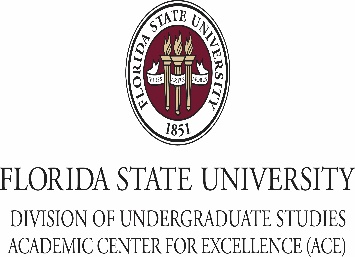 